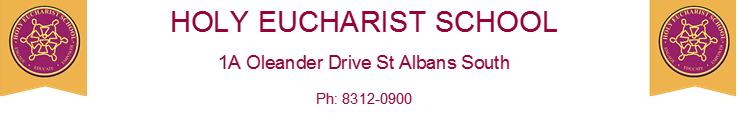                         www.hestalbanssth.catholic.edu.au         Visual Arts Term 2Please feel free to email me to ask any questions relating to your art Mrs Hickey’s email is: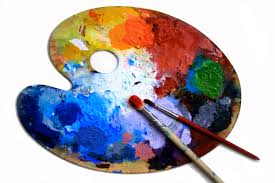                              shobha.hickey@hestalbanssth.catholic.edu.au                GRADE 5 & 6                  Week 4ELEMENT OF LINE A horse’s anatomy is widely used in art and represents an image of strength, power and majestic beauty. You will decorate the inside of the horse with fancy line work you have learnt in the last two weeks. You can follow any of these tutorials below:You will need:A white sheet of paper     a black marker     coloured pencils for the background      Step by stephttps://www.youtube.com/watch?v=5t4BJn4FuxYhttps://www.youtube.com/watch?v=4UABkOrDTRU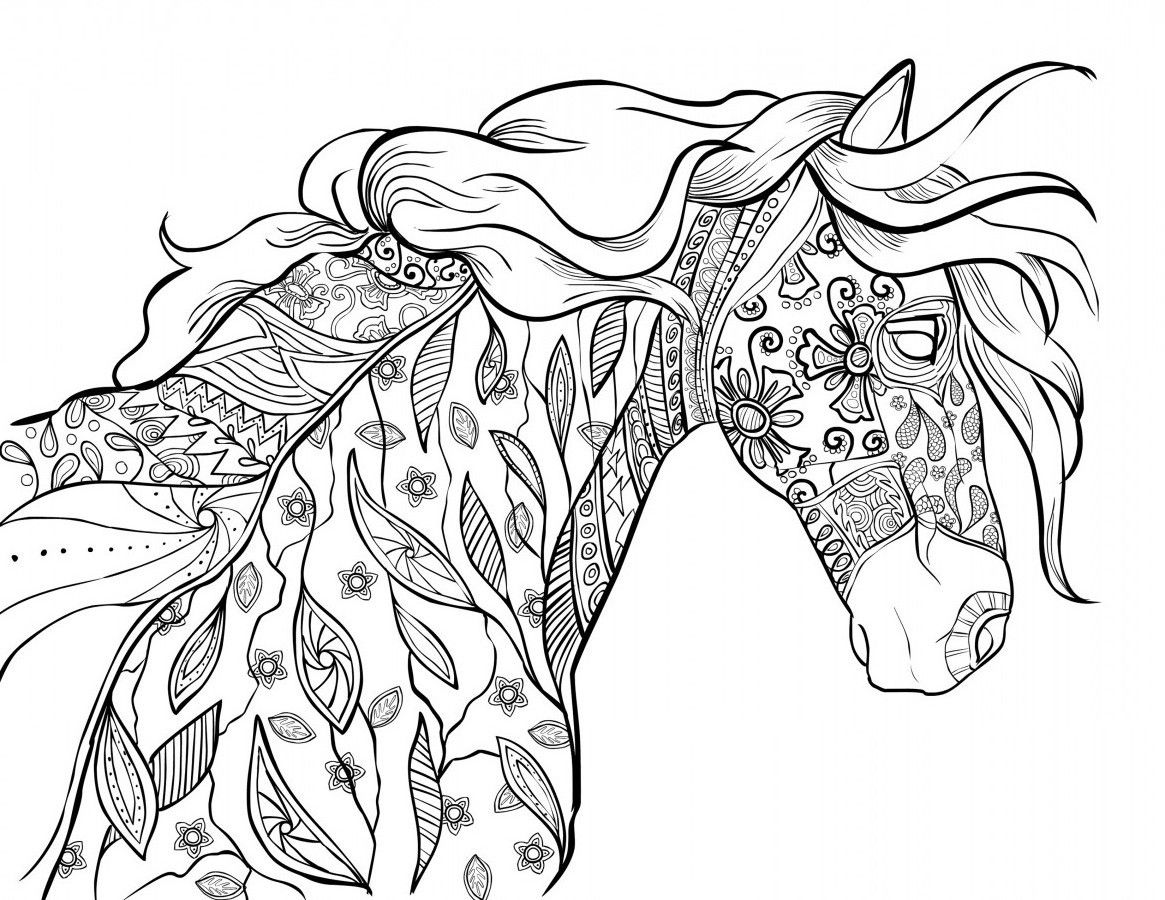 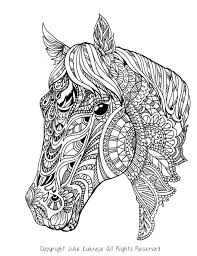 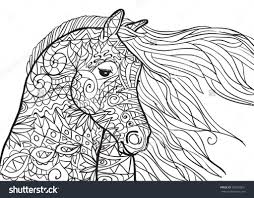 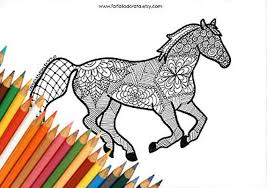               IDEAS OF LINE WORK It is expected that you follow a tutorial.  If you are finding it hard, a worksheet has  been provided for you to draw fancy lines inside  an outline of a horse.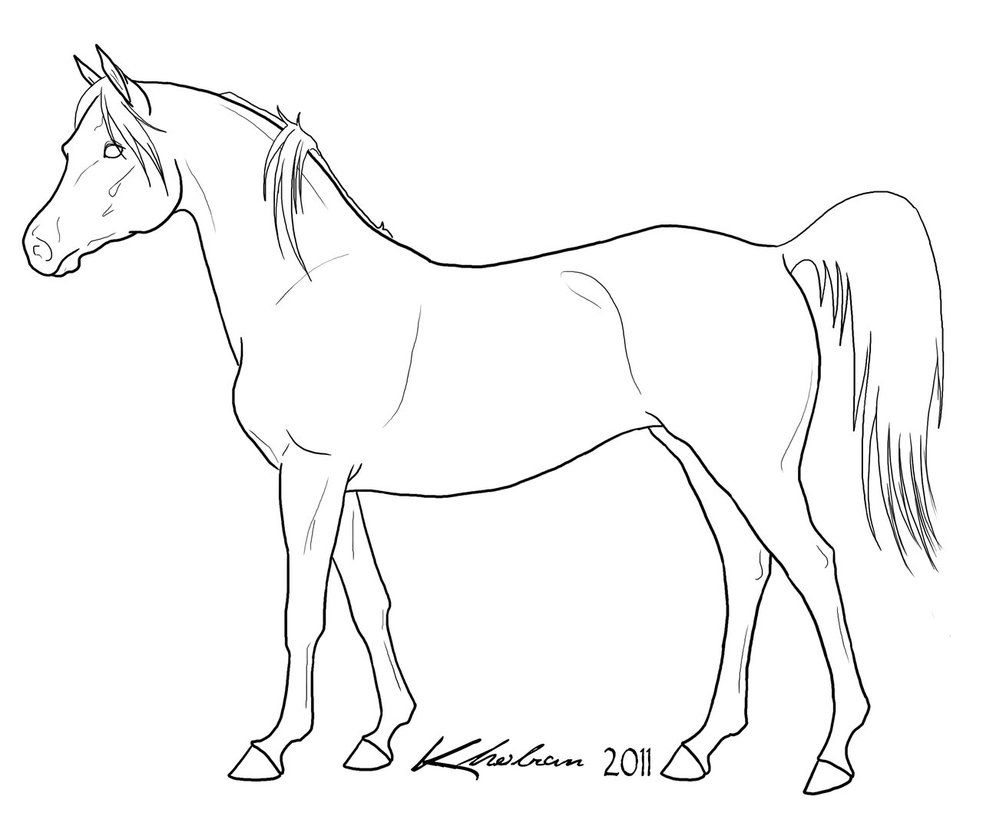 